UPUTE ZA E-SKOLE MREŽUU školi su tri bežične pristupne mreže;·       eduroam: autenticirani i autorizirani pristup mreži za korisnike s AAI@Edu.hr računom. Koristite ovu mrežu!·       eSkole: pristup mreži za uređaje namijenjene nastavi koje koristi više različitih osoba    ·       guest: privremeni pristup mreži za gosteTABLETI: Na mrežu se može spojiti  na sljedeći način: odaberite Settings, potom odaberite Wireless & Networks, pa Wi-Fi Settings - Add Wi-Fi network. U Network SSID unijeti Eduroam. Prilikom spajanja na Eduroam SSID potrebno je upisati:  • Security postaviti na 802.1x Enterprise• EAP method postaviti na TTLS• PHASE 2 authentication postaviti na PAP• U Identity polje unijeti svoje AAI@EduHr korisničko ime (npr. hrvoje.horvat@skole.hr)• Polje Anonymous identity ostaviti prazno• U Wireless password unijeti svoju lozinku za AAI@EduHr račun.MOBITELI:U slučaju da se spajate mobitelom na kojem je Android OS:dovoljno je u postavkama mreže podesiti EAP način koji je inicijalno postavljen na PEAP promijeniti u TTLS. Nakon toga je potrebno unijeti korisničko ime (ime.prezime@skole.hr) i pripadajuću lozinku. Svi noviji uređaji bi trebali s moći izvršiti prijavu na Eduroam mrežu, dok stariji uređaji koji imaju poteškoću sa spajanjem na Eduroam mrežu trebaju imati instaliran programski alat "Eduroam installer". 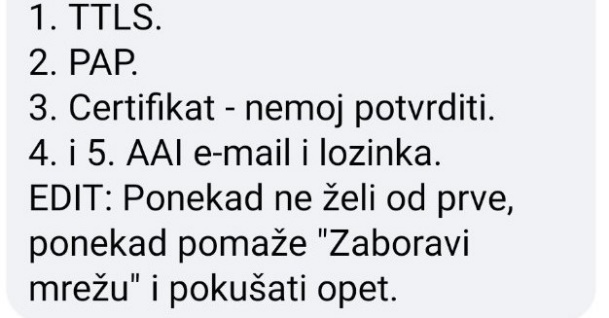 